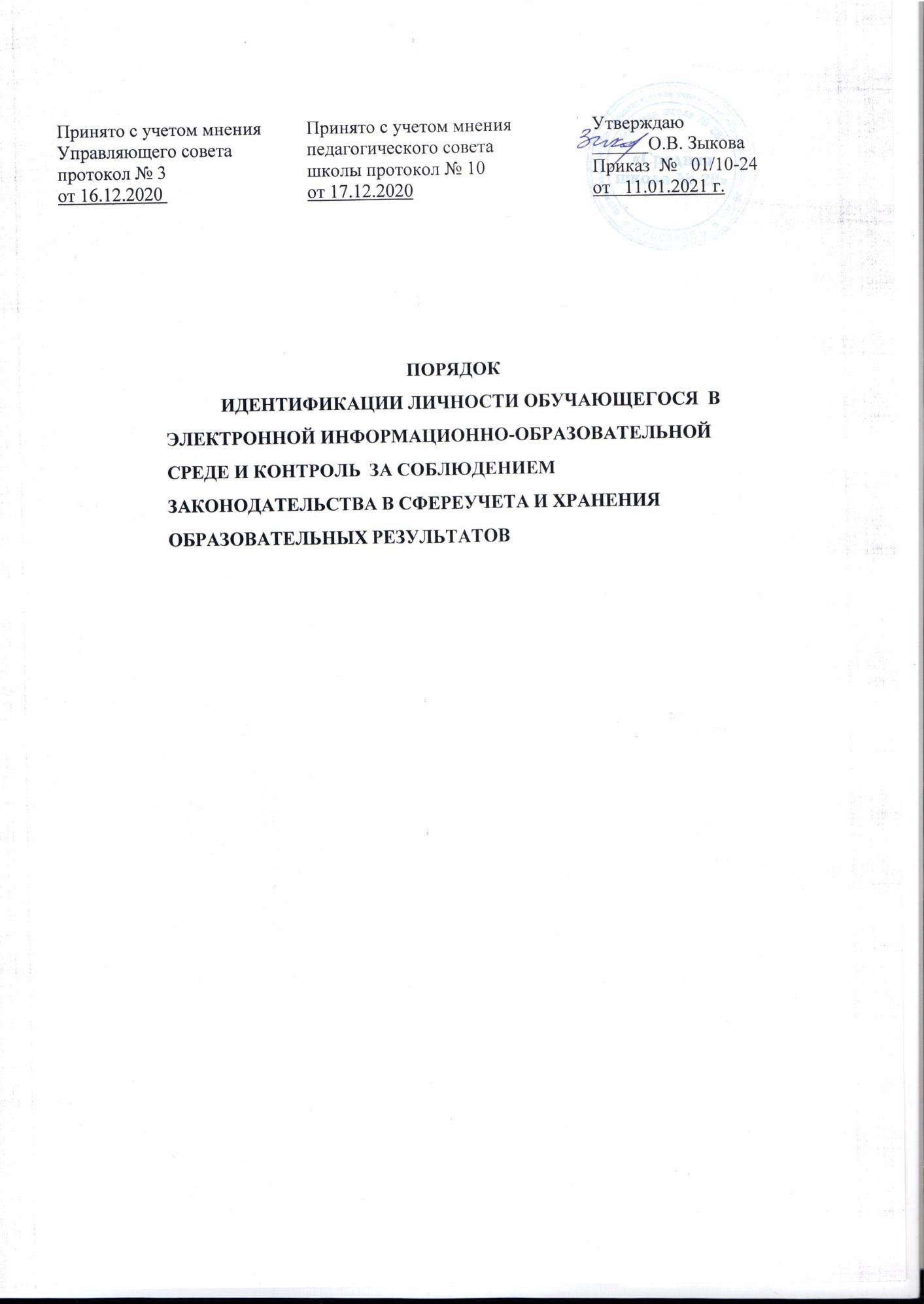 ОБЩИЕ ПОЛОЖЕНИЯНастоящий Порядок функционирования электронной информационно- образовательной среды с обеспечением идентификации личности обучающегося и контролем за соблюдением законодательства в сфере учета и хранения образовательных результатов (далее - Порядок) в муниципальном общеобразовательном учреждении «Средняя школа № 28» (далее - Школа) устанавливает правила обеспечения идентификации личности обучающегося в электронной информационно-образовательной среде.НОРМАТИВНАЯ БАЗАНастоящий Порядок разработан в соответствии со следующими документами:Федеральный закон от 29.12.2012 г. №273-ФЗ «Об образовании в Российской Федерации» (с изменениями и дополнениями);Федеральный закон РФ от 27.07.2006 г. №152-ФЗ «О персональных данных»;Приказ Министерства образования и науки Российской Федерации от 23.08.2017 г.№816 «Об утверждении Порядка применения организациями, осуществляющими образовательную деятельность, электронного обучения, дистанционных образовательных технологий при реализации образовательных программ»;Устав ШколыВ настоящем Порядке применяются следующие понятия:Web-интерфейс - комплекс программно-аппаратных средств, включающий базу данных, созданную в автоматизированной информационно-аналитической системе АСИОУ;РИД – Региональный интернет дневник. Выгружается из Электронного журнала баз данных АСИОУ, программным обеспечением которого формируется Электронный дневник обучающегося, доступ к которому имеет родитель (законный представитель) обучающегося.ТЕХНОЛОГИЯ ОБЕСПЕЧЕНИЯ ИДЕНТИФИКАЦИИ ЛИЧНОСТИ ОБУЧАЮЩЕГОСЯФорма предоставления доступа - web-интерфейс. Предоставление доступа к электронной информационно-образовательной среде осуществляется Ответственным Школы.Работа обучающихся Школы в электронной информационно-образовательной среде осуществляется по авторизованному доступу с использованием личных учетных данных (логин и пароль).Присвоение обучающемуся Школы учетных данных осуществляется автоматически вавтоматизированной информационно-аналитической системе АСИОУ.Основанием для получения обучающимся учетных данных для авторизованного доступа в электронной информационно-образовательной среде является приказ о зачислении в Школу. После подписания приказа о зачислении директором всем обучающимся Ответственным, согласно по графику, выдается логин и пароль.Пароли выдаются под подпись в журнале учета и выдачи логина и паролей электронной информационно-образовательной среды.Учетные данные обучающихся формируются автоматически случайным образом сгенерированный цифровой идентификатор по следующему алгоритму:•Логин/Пароль - комбинация цифр.Идентификация личности обучающихся применяется при организации учебной деятельности, текущего контроля успеваемости, промежуточной аттестации, государственной итоговой аттестации, оказания учебной помощи обучающимся и иных образовательных процедур.В Школе используется система идентификации личности, обучающихся, получающих доступ к электронной информационно-образовательной среде, позволяющая программными и (или) иными средствами, осуществлять идентификацию личности обучающихся, а также обеспечивающая контроль в сфере учета и хранения образовательных результатов. Идентификация личности обучающихся осуществляется путем использования электронной идентификация личности.Реализации образовательных программ может производиться с использованием электронного обучения и дистанционных образовательных технологий. Идентификация личности обучающихся может применяться посредством использования цифровых образовательных ресурсов, размещенных на образовательных сайтах при согласии обучающегося на обработку его персональных данных указанными на платформе.Электронная идентификация личности обучающегося осуществляется посредством авторизации на портале. Для идентификации обучающийся вводит свой логин и пароль, полученный при авторизации на учебной платформе.В случае утраты регистрационных данных обучающийся может обратиться к ответственному для получения утерянного логина/пароля.ЗАКЛЮЧИТЕЛЬНЫЕ ПОЛОЖЕНИЯНастоящий Порядок является локальным нормативным актом Школы и утверждается приказом директора.